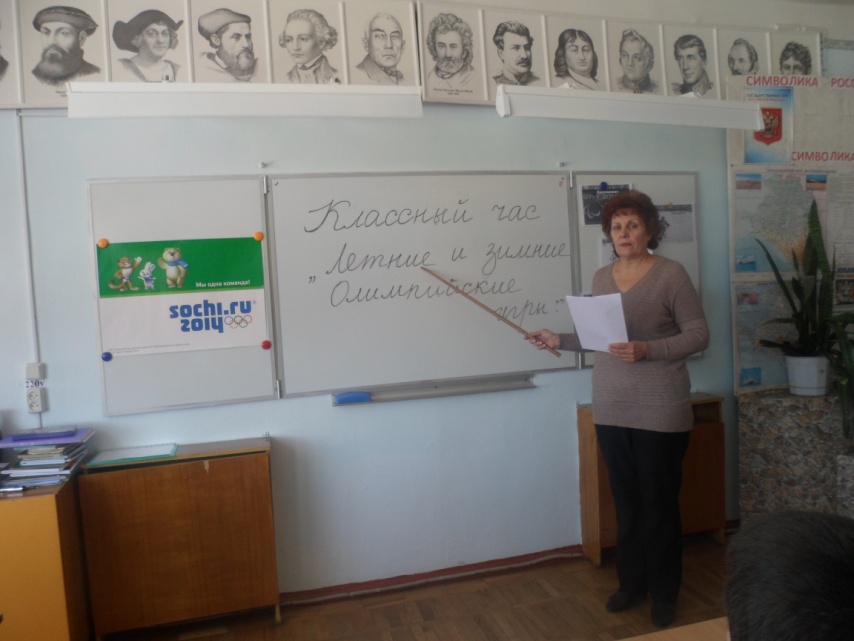 Кл.час «Летние и зимние Олимпийские игры.»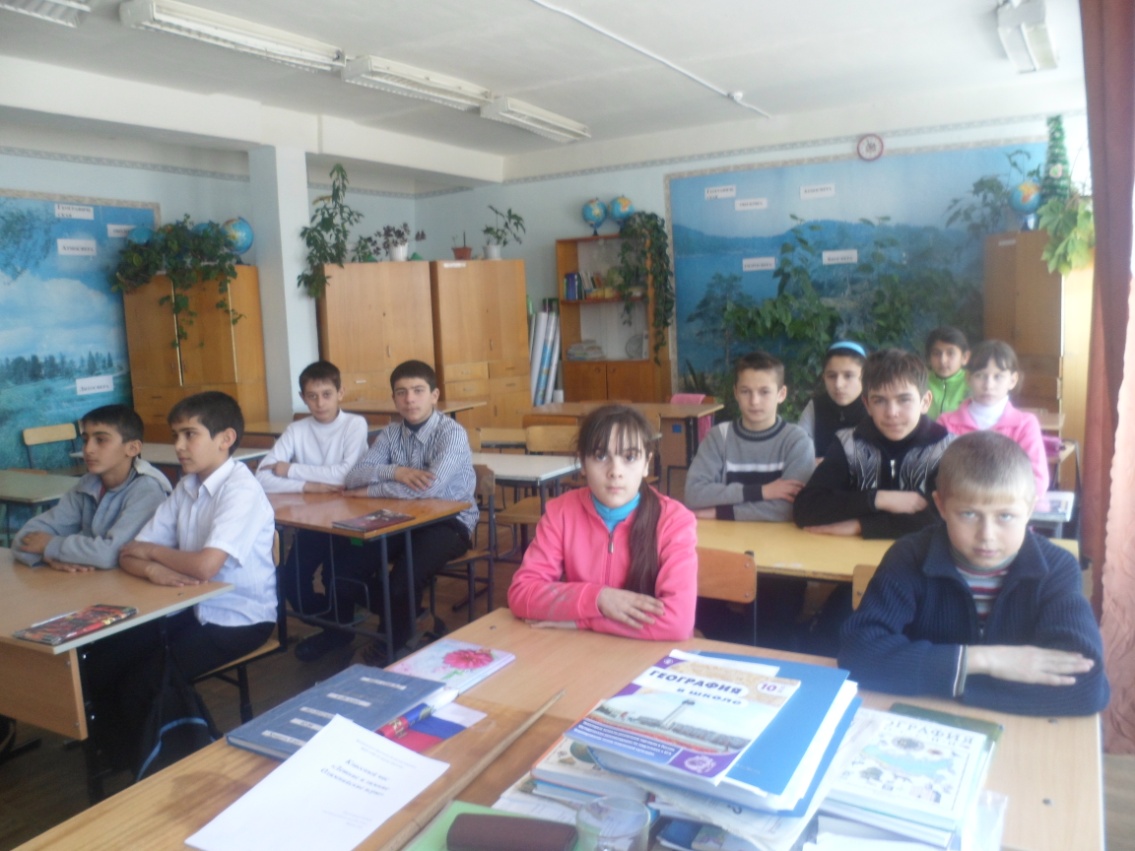 